18. 3.21Maths Meeting Level 1L.I: To subtract one and two digit numbers.S.C.I can subtract one and two digit numbers.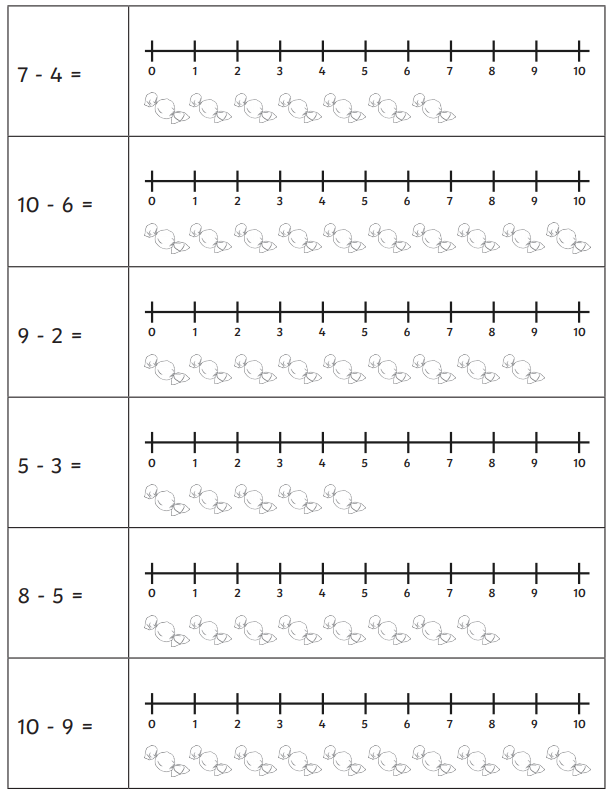 